COMPLETE COVID-19 TREATMENT PROVIDER SURVEY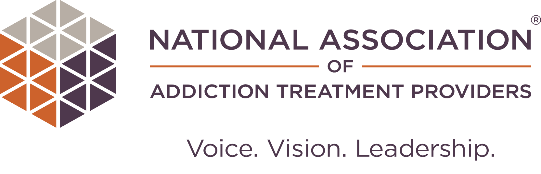 